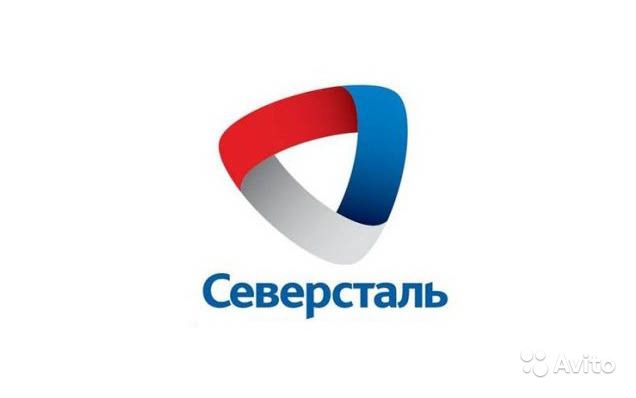 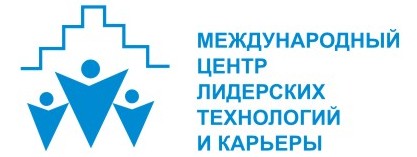 КонсультантыСфера деятельности: Без опыта, студентыГрафик работы: Полный деньТребуемый опыт работы: Не имеет значенияВ связи с увеличением клиентской базы требуются консультанты в филиал Группа Компаний «СЕВЕРСТАЛЬ»ОТ НАС: 
1. Возможность профессионального, карьерного и личностного роста
2. Юридическая, информационная, рекламная и аналитическая поддержка
3. Комфортный график работы: с 9-00 до 18-00,сб вс выходной.
4. Работа в динамично развивающейся компании(более 40 офисов на территории РФ) 
5. Профессиональное систематическое корпоративное обучение , повышение квалификации за счет компании
6. Работа с наставником
7. Поддержка управляющего, юриста, офис менеджера, оператора
8. Многоуровневая зп:оклад+комиссионное вознаграждение раз в месяц, еженедельное авансирование, ежедневные премии, подарки за высокие показатели в работе.
9. Работа в дружном и сильном коллективе
10. Разнообразный корпоративный отдыхТребования: 
1. Образование - средне-специальное.
2. Опыт работы желателен, но не обязателен.
3. Личные качества:
- желание учиться
- настойчивость
- коммуникабельность
- ориентированность на результат
5. Мы ценим в кандидатах:
- профессионализм и творческий подход к делу
- целеустремленность и способность проявлять инициативу
- стремление к развитию и обучению.Обязанности: 
1. Консультирование клиентов по услугам компании
2. Проверка, сбор документов
3. Заполнение рабочей документации 
4. Поддержка клиентской базы.Контактное лицоЕлизавета 8-982-622-77-80